РЕШЕНИЕРассмотрев требование прокурора города Петропавловска-Камчатского от 03.10.2018 № 7/42/2018 об изменении нормативного правового акта с целью исключения выявленного коррупциогенного фактора, в соответствии со статьей 69 Решения Городской Думы Петропавловск-Камчатского городского округа Камчатского края от 13.07.2018 № 82-нд «О Регламенте городской Думы Петропавловск-Камчатского городского округа» Городская Дума Петропавловск-Камчатского городского округа РЕШИЛА:1. Требование прокурора города Петропавловска-Камчатского 
от 03.10.2018 № 7/42/2018 об изменении нормативного правового акта с целью исключения выявленного коррупциогенного фактора удовлетворить.2. Принять Решение о внесении изменений в Решение Городской Думы Петропавловск-Камчатского городского округа от 25.12.2008 № 87-нд 
«О мерах муниципальной социальной поддержки отдельным категориям граждан на ремонт жилых помещений в Петропавловск-Камчатском городском округе».3. Направить принятое Решение Главе Петропавловск-Камчатского городского округа для подписания и обнародования.РЕШЕНИЕот 12.10.2018 № 109-ндО внесении изменений в Решение Городской Думы Петропавловск-Камчатского городского округа от 25.12.2008 № 87-нд «О мерах муниципальной социальной поддержки отдельным категориям граждан на ремонт жилых помещений в Петропавловск-Камчатском 
городском округе»Принято Городской Думой Петропавловск-Камчатского городского округа(решение от 10.10.2018 № 284-р)1. В части 1 статьи 1 слово «условия,» заменить словом «условия».2. В абзаце первом части 2 статьи 3 слова «улица Ленинская, дом 14» заменить словами «улица Ленинградская, дом 74/1».3. Настоящее Решение вступает в силу после дня его официального опубликования.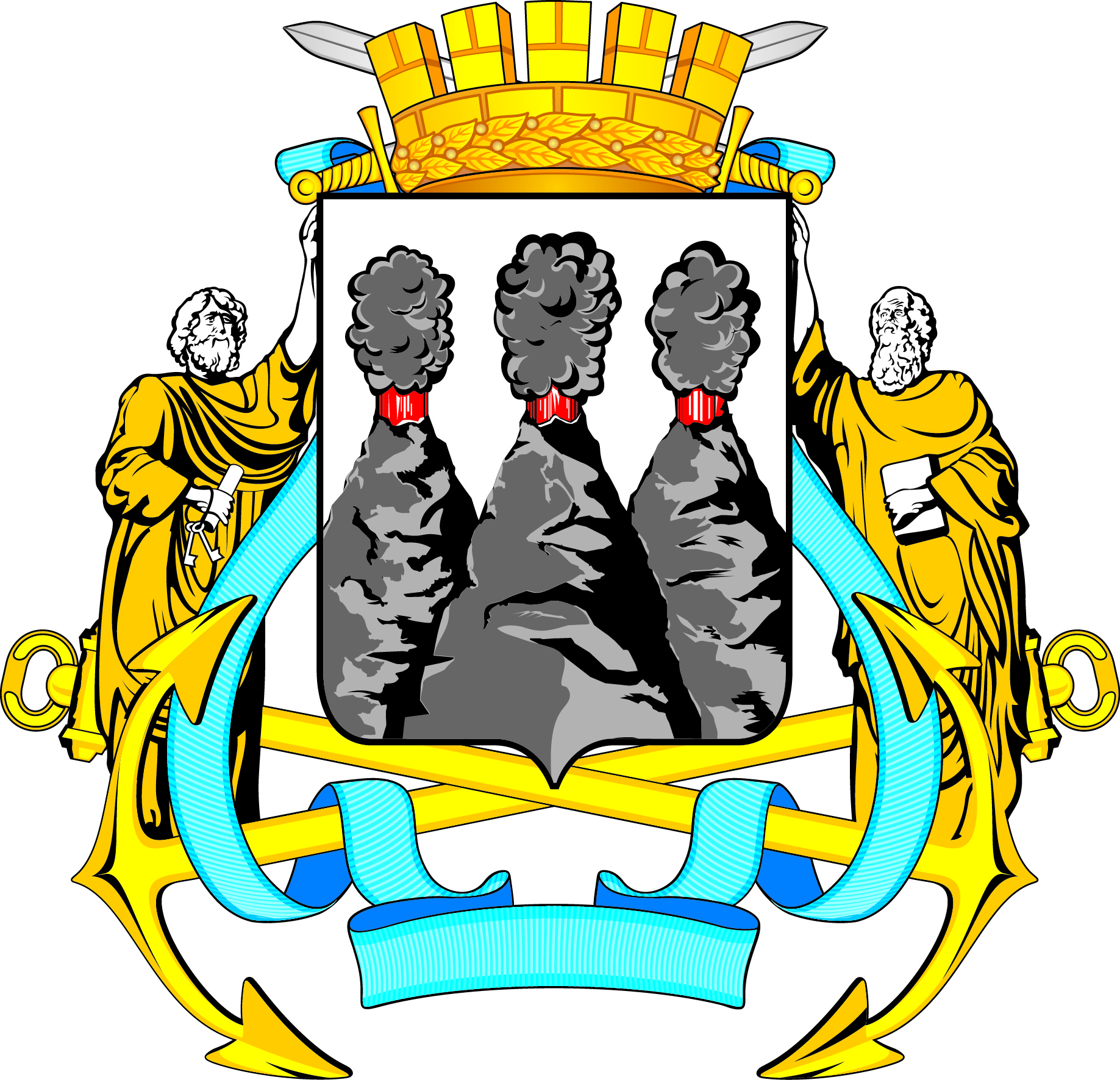 ГОРОДСКАЯ ДУМАПЕТРОПАВЛОВСК-КАМЧАТСКОГО ГОРОДСКОГО ОКРУГАот 10.10.2018 № 284-р13-я (внеочередная) сессияг. Петропавловск-КамчатскийО принятии решения о внесении изменений в Решение Городской Думы Петропавловск-Камчатского городского округа от 25.12.2008 № 87-нд 
«О мерах муниципальной социальной поддержки отдельным категориям граждан на ремонт жилых помещений в Петропавловск-Камчатском городском округе»Председатель Городской Думы Петропавловск-Камчатского городского округаГ.В. МонаховаГОРОДСКАЯ ДУМАПЕТРОПАВЛОВСК-КАМЧАТСКОГО ГОРОДСКОГО ОКРУГАГлаваПетропавловск-Камчатского городского округаВ.Ю. Иваненко